ALAELDEEN                                                 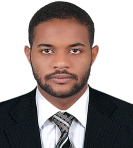 ACCOMPLISHED CIVIL DESIGNER AND STRUCTURAL INSPECTORNearly 7 of dynamic career in Civil Design Management, Inspection, Testing & Quality Control of construction works related with Villas, Buildings, Towers, Marine Service Stations and Roads (Soil, Concrete, Asphalt, Pipeline and Traffic)Significant Accomplishments:Played a key role in improving quality at site by taking initiatives such as Appling a preventive actions at siteReduced material rejection rate by 85% through measures such as 6sima procedures Steered the implementation of quality initiatives such as project quality plan that instilled basic quality philosophies of doing things right the first time, resulting in an 95% reduction in company rework costMohamed Saif AlHamly GCC, Abu Dhabi, UAE						 Apr’2013 – Aug’2015Projects Engineer Projects Executed:Title: 		Villas and G+10 buildings G+4 with Maintenance and Facility ManagementRole:		Project Engineer/Site EngineerResponsibilities:Led the Inspection Team of 12 no. of members; held weekly meetings with Inspectors and Project EngineerClosely tracked QA/QC activities of contractors and maintained recordsMaintained compliance with the contract documentsPerformed audit inspections for conformity to contract documents and contractor submitted plansReviewed engineering studies by applying accepted principles, codes and standardsPromptly resolved issues & coordinated with Architects & EngineersSignificant Accomplishments:Reduced cost by 18% through cost saving procedures such as materials planning procedures Identified, responded to and evaluated technical issues such as materials delivery delaying The Form One Engineering Consultant, Dubai, UAE					   Oct’2010 – Apr’2013     Civil Designer and Inspector Projects Executed:Title: 		Design of Villas, G+4 Buildings and G+12 Towers Role:		Designer and Inspector Consultant Responsibilities:Performed review & evaluation of designs drawing, shop drawings and as build drawingsInspected and evaluate executed works; guided contractors to complete work within expected timeUndertook quantity survey for buildings and accordingly planned workCreated schedule & resource management plans, as per the company PM processes and standardsSignificant Accomplishments:Initiated the timely execution of Elwaha Tower project within budget; implemented cost control strategies such as Cost management plan as well as effective estimates for site infrastructure Coordinated for The project management plan according to ensure efficient and timely supply of resources, material, human resources, statutory approvals, and so onImplemented the project safety plan with it's all procedures and measurements to insure stable cost and life cycle of projectMembershipsSociety of Engineering, UAESudanese Engineering CouncilCore CompetenciesCivil / Structural DesignDesign Review, 3D Model Review, Constructability ReviewFeasibility Studies, Concept Optimisation, Master PlanningQuality Assurance & Control           Project Internal AuditIn-house & 3rd Party Lab TestsImplementation of ISO StandardsStatistical Analysis & ReportingRisk & Safety Management   		Academic Details2015-2017: Masters in Science (Civil Engineering & Construction Management) from Heriot Watt University, Dubai, UAE2005 – 2010: Bachelors in Science (Civil Engineering) from Sudan University of Science and Technology                               Khartoum, SudanCertificate Courses:2015: Coaching Training Program                                         by Productivity Institute Certify, UAE2015: Accredited Professional by International                         Productivity Institute Certify, UAEE-Trainer & E-commerce Expert 2015: Advance English Language from  British Council, UAE2013: Primavera P6 from SETS Co. Ltd., Sudan2013: PMP Preparation Course from AXON, Sudan2013: AutoCAD from SETS Co., Sudan2013: ETABS & SAFE Design Programs  from SETS Co. Ltd., Sudan2013: Microsoft Office Expert                    from Sudan University of Science and Technology, SudanCertificationsApproved by DM as Designer Structural Engineer G+4Approved by ADNOC as a Civil Inspector Engineer Approved by DM as a Contracting Engineer G+1Profile SummaryHighly skilled in end-to-end execution of structural design works including preparation of preliminary and detailed engineering designs & drawings for structure as per international codes & standardsStrong exposure in review & evaluation of designs drawing, shop drawings and as build drawings Proven success in delivering projects in compliance with schedule, budget, quality, safety and in conformance with contractual documents	Expertise in conducting quality audits & inspection, preparing and reviewing project quality plan & quality assurance procedures for civil works andmaintaining quality records Comprehensive experience in undertaking audits and performing inspections to identify areas of non-conformanceA multi-tasker with expertise to work in high pressure environments with strict deadlines and multiple deliverablesPossess excellent communication, negotiation and analytical skills; exceptionally respectful and appreciative of diverse culturesOrganisational ExperienceSince Aug’2015 – Present: Dorsch Holding G.M.B.H, Abu Dhabi, UAE     Civil Structural Designer and Inspector - ADNOC Service Stations buildings projectsProjects Under Execution:Title: Marine Service Stations in Ras Al-Khaimah (Mareed, Ghalilah and Old RAK Marine Service Stations) and Abu Dhabi (Khalifa City and Mukatara SS) and Roads (Soil, Concrete, Asphalt, Pipeline and Traffic) Role: Site structural Inspector & Resident Engineer Responsibilities:Performing conceptual studies and preliminary structural engineering calculations for civil/ structural constructions, buildings, supports, foundations & structural steelworkDetermining feasibility of designing new structures or modifying existing structures considering costs, space & time limitationsPreparing project quality plan, quality control procedures, inspection test plans (ITP) as per project requirements and client specificationsReviewing & evaluating shop drawings, andproject planPerforming pre-inspection to ensure that all installed materials are in conformance to applicable drawings and specificationsConducting inspection of raw materials, bought out items and review of Material Test Certificates (MTC) including the specification requirementsPlanning and supervising subcontractor inspection activities and reviews of subcontractor QC performance; preparing final handover dossier and maintaining proper filling system (as per Company procedure) with full traceability for retrieving the document Monitoring & reporting on quality status and following up of non-conformance / corrective actions; creating and maintain a culture of QA/QC awareness and effective use of the standards in the projectUndertaking lab & plant trails and in-house & 3rd party laboratory tests on raw materials; tracking abnormal costs/ wastageIdentifying & reporting on deviations and triggering change requests Controlling project risks and implementing risk management framework